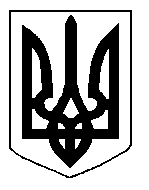 БІЛОЦЕРКІВСЬКА МІСЬКА РАДА	КИЇВСЬКОЇ ОБЛАСТІ	Р І Ш Е Н Н Я
від  25 жовтня  2018 року                                                                        № 2908-59-VIIПро передачу земельної ділянки комунальної власності в оренду фізичній особі – підприємцю Радченку Юрію Євгеновичу Розглянувши звернення постійної комісії з питань земельних відносин та земельного кадастру, планування території, будівництва, архітектури, охорони пам’яток, історичного середовища та благоустрою до міського голови від 26 вересня 2018 року №414/2-17, протокол постійної комісії з питань  земельних відносин та земельного кадастру, планування території, будівництва, архітектури, охорони пам’яток, історичного середовища та благоустрою від 26 вересня 2018 року №145, заяву фізичної особи – підприємця Радченка Юрія Євгеновича від 17 вересня  2018 року №4575, відповідно до ст. ст. 12, 79-1, 93, 122, 123, 124, 125, 126 Земельного кодексу України, ч.5 ст. 16 Закону України «Про Державний земельний кадастр», Закону України «Про оренду землі», п. 34 ч. 1 ст. 26 Закону України «Про місцеве самоврядування в Україні»,  міська рада вирішила: 1.Передати земельну ділянку комунальної власності, право власності на яку зареєстровано у Державному реєстрі речових прав на нерухоме майно  від 13.09.2013 року №2669295 в оренду  фізичній особі – підприємцю Радченку Юрію Євгеновичу з цільовим призначенням 03.07. Для будівництва та обслуговування будівель торгівлі (вид використання – для експлуатації та обслуговування магазину – нежитлове приміщення в житловому будинку), площею 0,0106 га (з них: під спорудами – 0,0086 га, під проїздами, проходами та площадками – 0,0020 га) за адресою: вулиця Степана Бандери, 38/1, приміщення 1, строком на 5 (п’ять) років. Кадастровий номер: 3210300000:03:009:0133.2.Припинити договір оренди землі з фізичною особою – підприємцем Радченком Юрієм Євгеновичем для  розміщення магазину продовольчих товарів за адресою: вулиця Степана Бандери (бувша вулиця Чапаєва), 38/2,площею 0,0106 га з кадастровим номером:  3210300000:03:009:0133, який укладений 25 липня 2013 року №74 на  підставі підпункту 7.23. пункту 7  рішення міської ради від 20 червня 2013 року  №1002-43-VI «Про оформлення правовстановлюючих документів на земельні ділянки юридичним особам та фізичним особам - підприємцям» та зареєстрований в Державному реєстрі речових прав на нерухоме майно  як інше речове право від 13 вересня 2013 року №2672474.3.Особі, зазначеній в цьому рішенні, укласти та зареєструвати у встановленому порядку договір оренди землі.4.Особі, зазначеній в цьому рішенні звернутися до управління регулювання земельних відносин Білоцерківської міської ради для укладання додаткової угоди про припинення договору оренди землі від 25 липня 2013 року №74 відповідно до даного рішення, а також оформити інші документи, необхідні для вчинення цієї угоди та зареєструвати припинення права оренди земельної ділянки в порядку, визначеному чинним законодавством України.   5. Контроль за виконанням цього рішення покласти на постійну комісії з питань  земельних відносин та земельного кадастру, планування території, будівництва, архітектури, охорони пам’яток, історичного середовища та благоустрою.Міський голова                                                                                                             Г. Дикий